SEGUNDO INFORME ANUAL  DE ACTIVIDADES 2015-2018.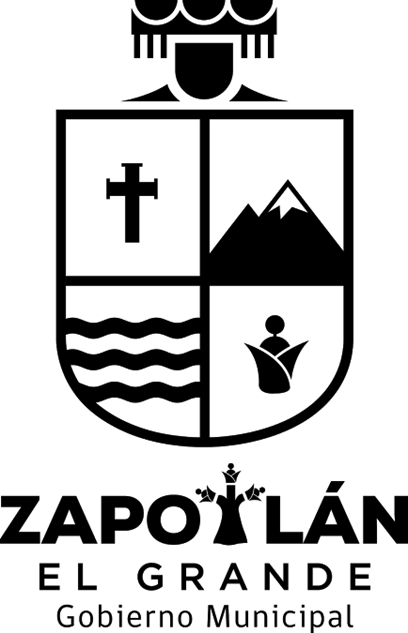 COMISIÓN EDILICIA DE PARTICIPACIÓN CIUDADANA Y VECINAL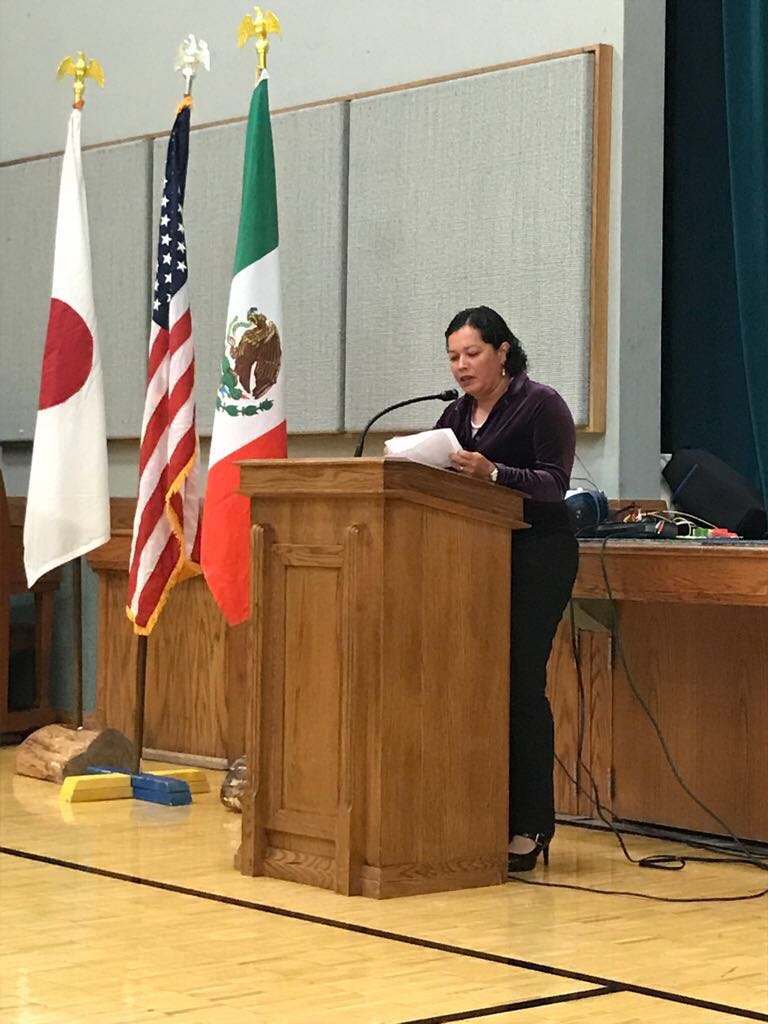 LIC. MARÍA LUIS JUAN MORALES.REGIDORA PRESIDENTA DE LA COMISIÓN EDILICIA DE PARTICIPACIÓN CIUDADANA Y VECINAL.En cumplimiento a lo establecido por la fracción VII del artículo 47 del Reglamento interior del H. Ayuntamiento de Zapotlán el Grande, Jalisco, presento el informe anual 2015-2018 de las actividades realizadas como Presidenta de la Comisión Edilicia Permanente de Participación Ciudadana y Vecinal.INFORMACIÓN GENERALPresidenta de la Comisión Edilicia Permanente de Participación Ciudadana y Vecinal. Vocal de la Comisión Edilicia Permanente Deportes, Recreación y Atención a la Juventud. Vocal de la Comisión Edilicia Permanente de Obras Públicas, Planeación Urbana y Regularización de la Tenencia de la Tierra.Vocal de la Comisión Edilicia Permanente de Tránsito y Protección Civil. Vocal de la Comisión Edilicia Permanente de Administración Pública.Atribuciones de la Comisión Edilicia de Participación Ciudadana y Vecinal de Conformidad  con el Artículo No. 65 del Reglamento Interno del Ayuntamiento de Zapotlán el Grande, Jalisco.  La Comisión Edilicia de Participación Ciudadana y Vecinal tiene las siguientes atribuciones: I. Proponer, analizar, estudiar y dictaminar las iniciativas concernientes a la participación ciudadana y vecinal en el municipio; II. Evaluar los trabajos de las dependencias municipales con funciones y atribuciones  en la materia y, con base en sus resultados y las necesidades operantes, proponer las medidas pertinentes para orientar la política que al respecto deba emprender el municipio; III. Analizar, estudiar y dictaminar las acciones de los Comités o Patronatos que constituyan los habitantes y vecinos para la realización de obras de beneficio colectivo; yIV. Presentar al Ayuntamiento las propuestas de dictamen, informes, resultados de los trabajos de investigación y demás documentos relativos a los asuntos que les son turnados en torno a la participación ciudadana.SESIÓN ORDINARIASESIÓN ORDINARIAIniciativa de acuerdo económico que turna a Comisiones la Propuesta CRUCE SEGURO, en la Intersección de las calles José Vasconcelos y Manuel M. Diéguez.20 de Febrero 2017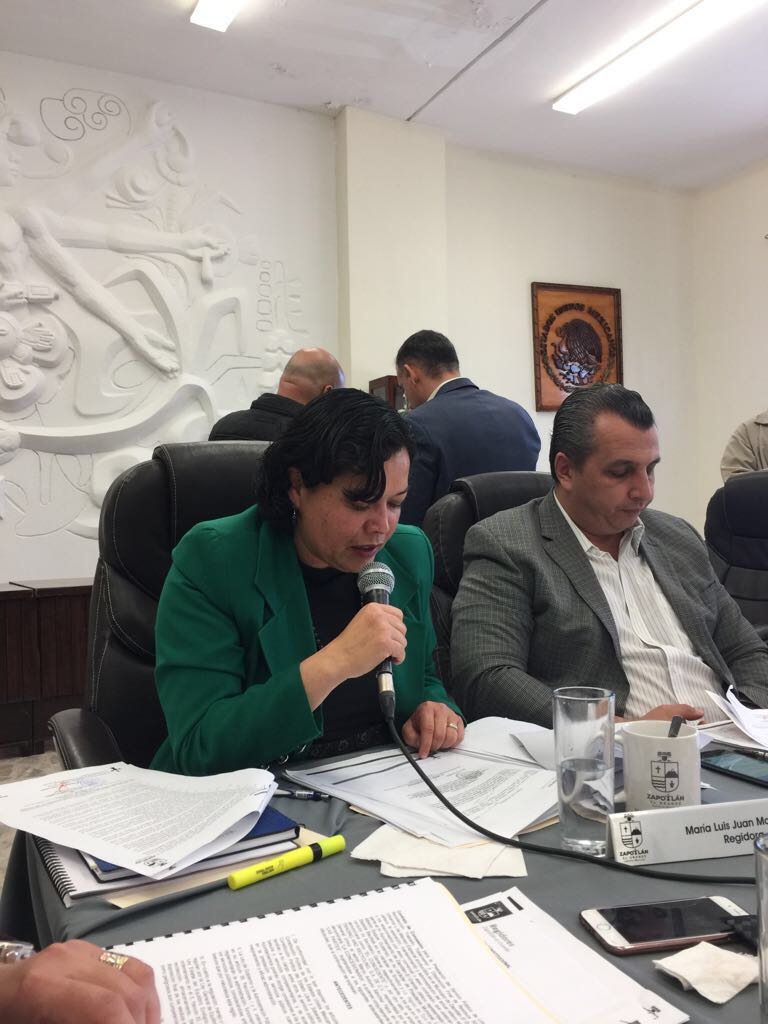 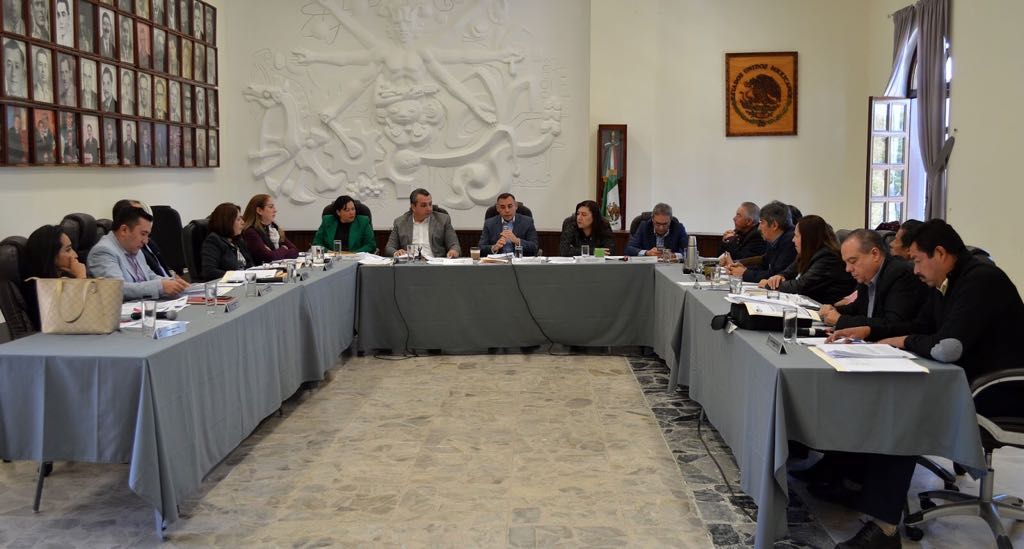 Reunión de la comisión de Participación Ciudadana y Tránsito y Vialidad para dictaminar el Cruce Seguro de Manuel M Diéguez y José Vasconcelos 24 de Marzo 2017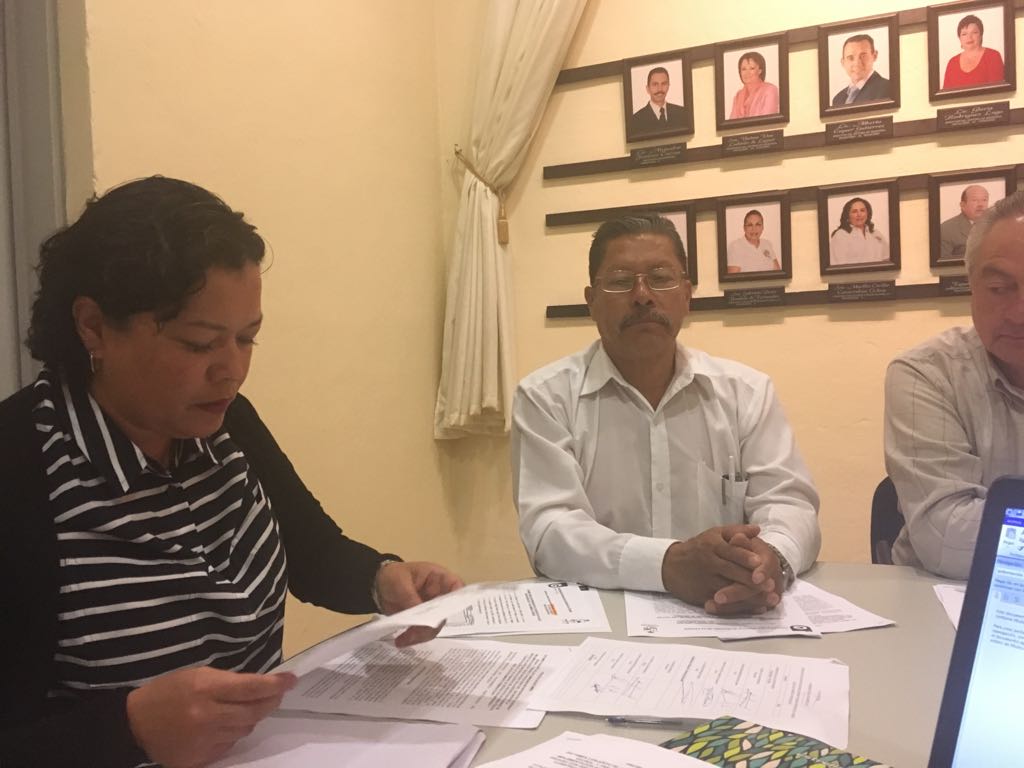 DIFERENTES ACTIVIDADES:BIENVENIDA DEL COMITÉ DE EMBAJADORES DE CIUDADES HERMANAS DE LONGMONT, COLORADO, A NUESTRA CIUDAD GUZMÁN27 de Julio 2017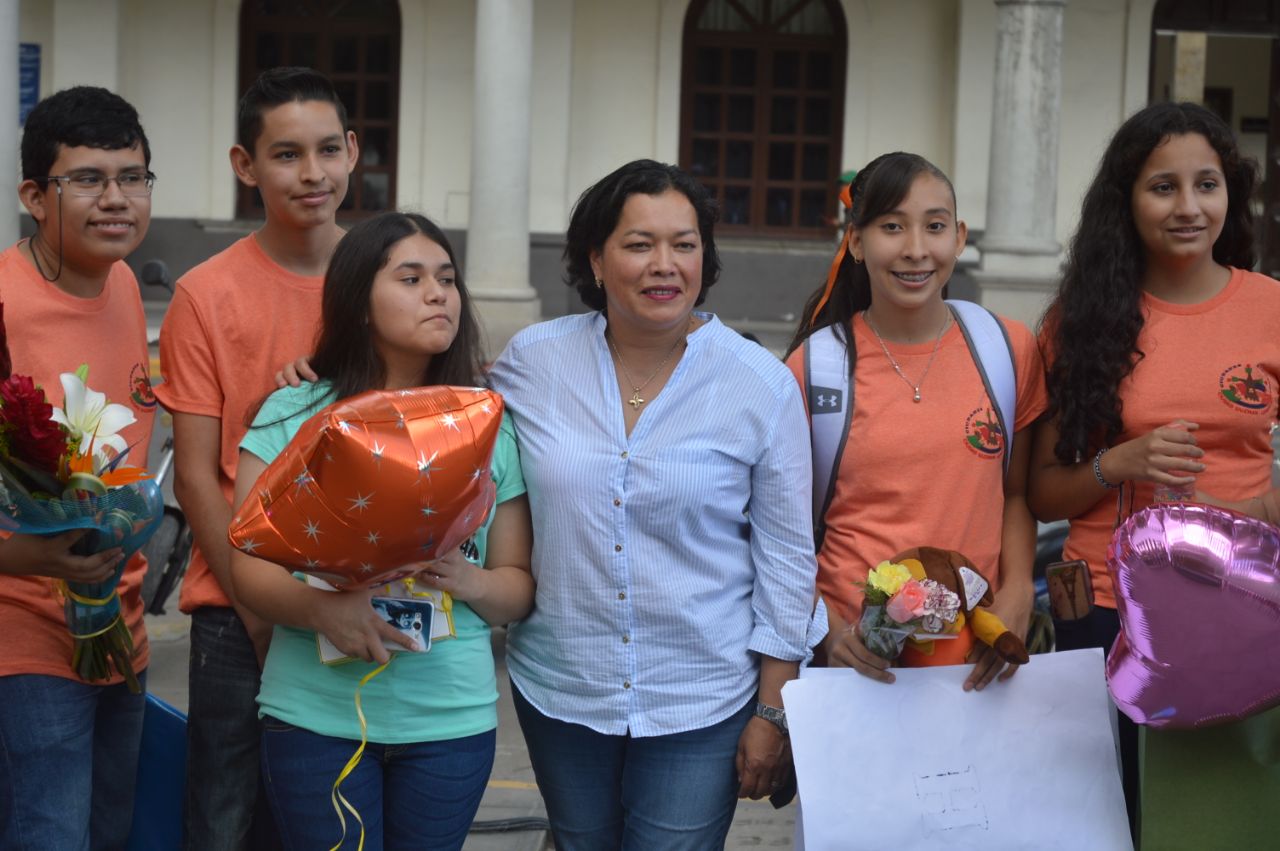 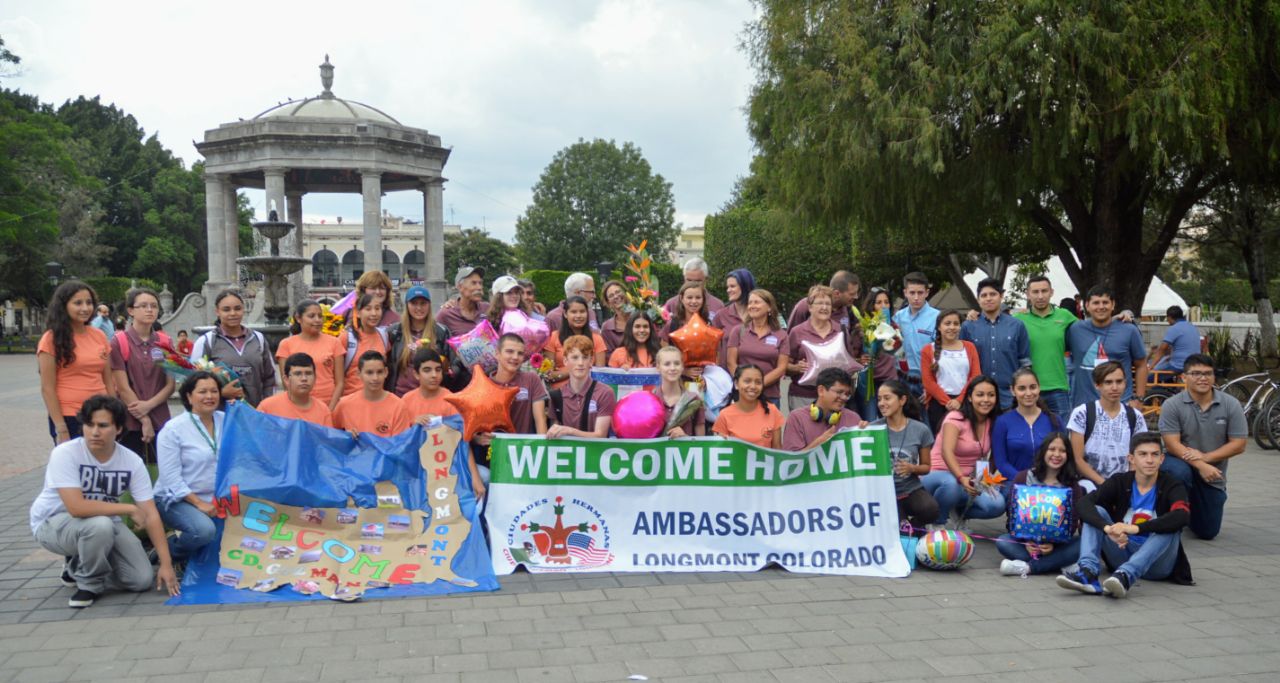 Autoridades municipales de Zapotlán el Grande, dieron la bienvenida oficial a la comitiva de la Ciudad Hermana de Longmont, Colorado que llegó a Zapotlán el Grande, para reforzar el convenio de intercambio cultural que se tiene entre ambas ciudades desde hace 20 años. 19 de Julio 2017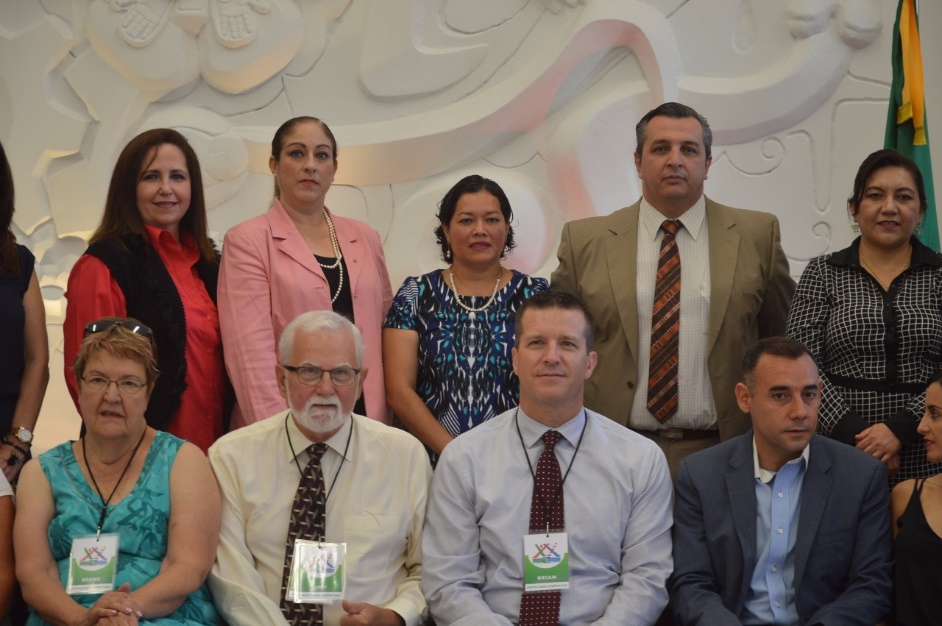 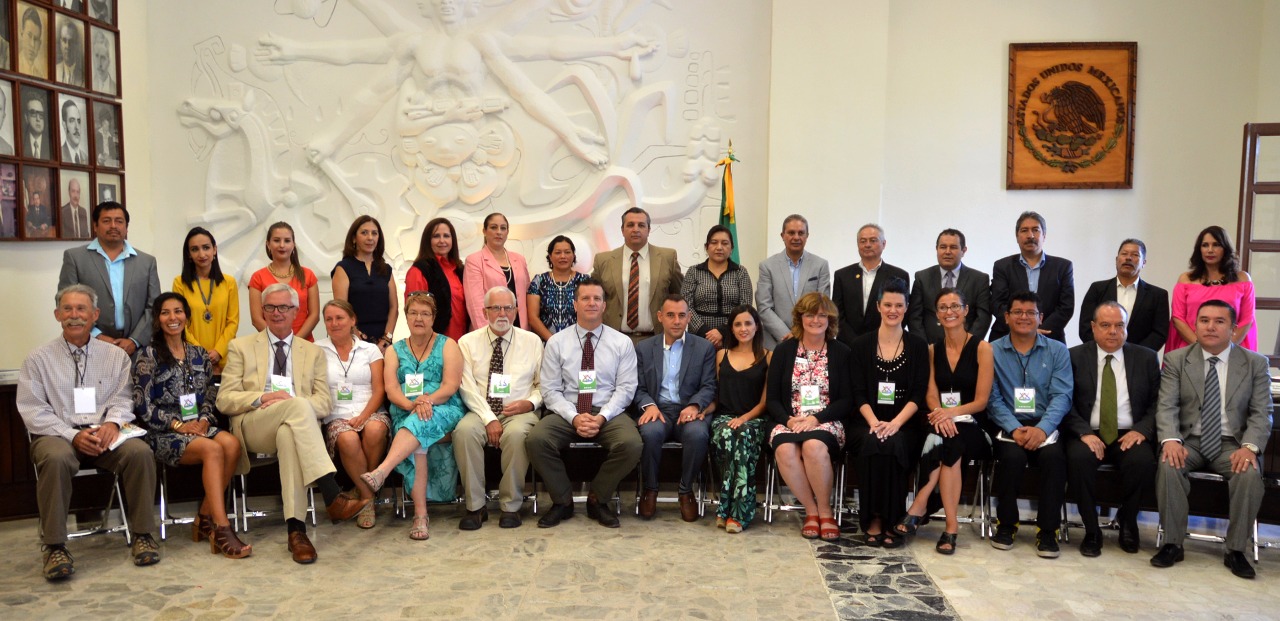 VISITA A LA CIUDAD DE LONGMONT, COLORADO28 de Julio 2017.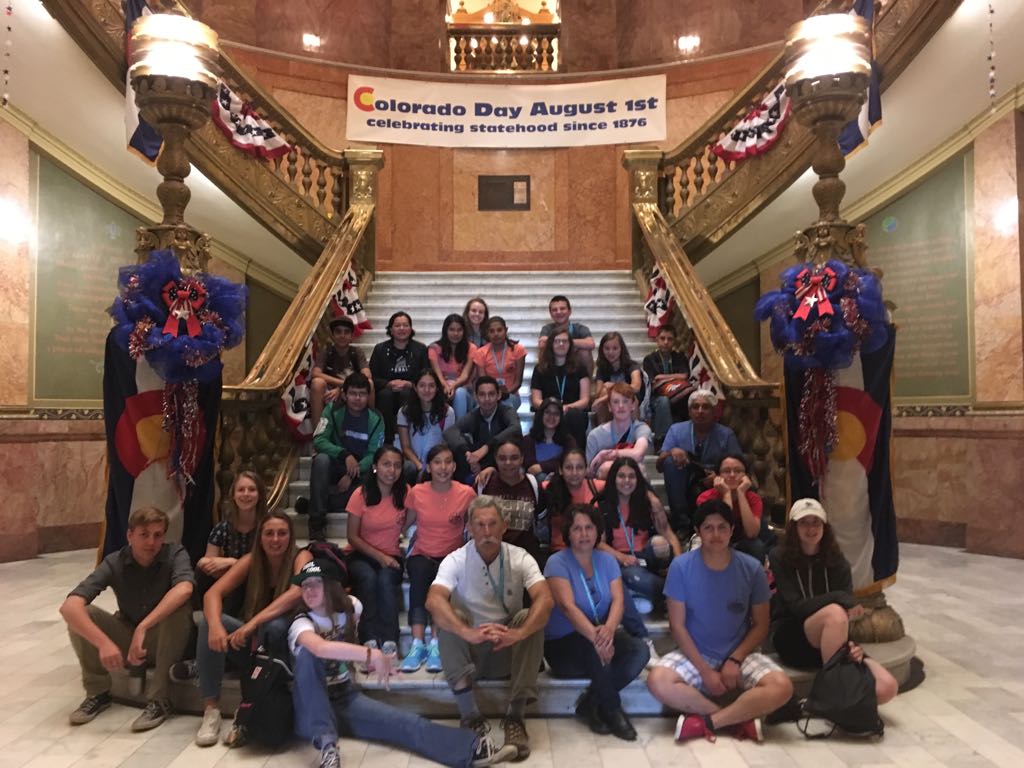 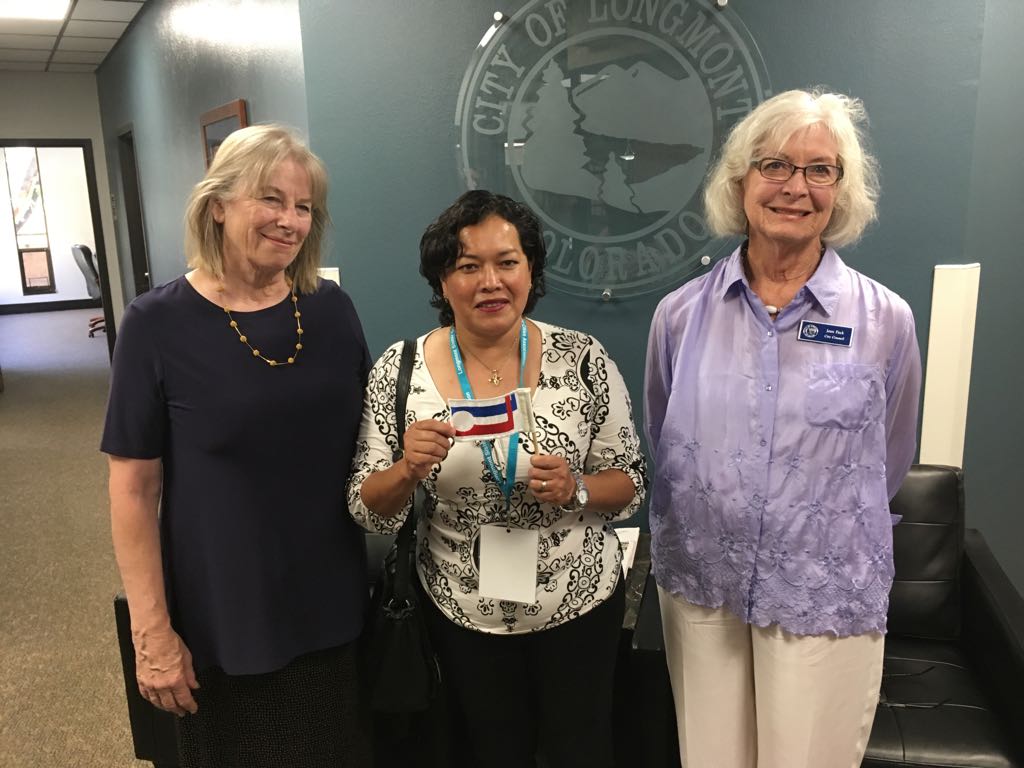 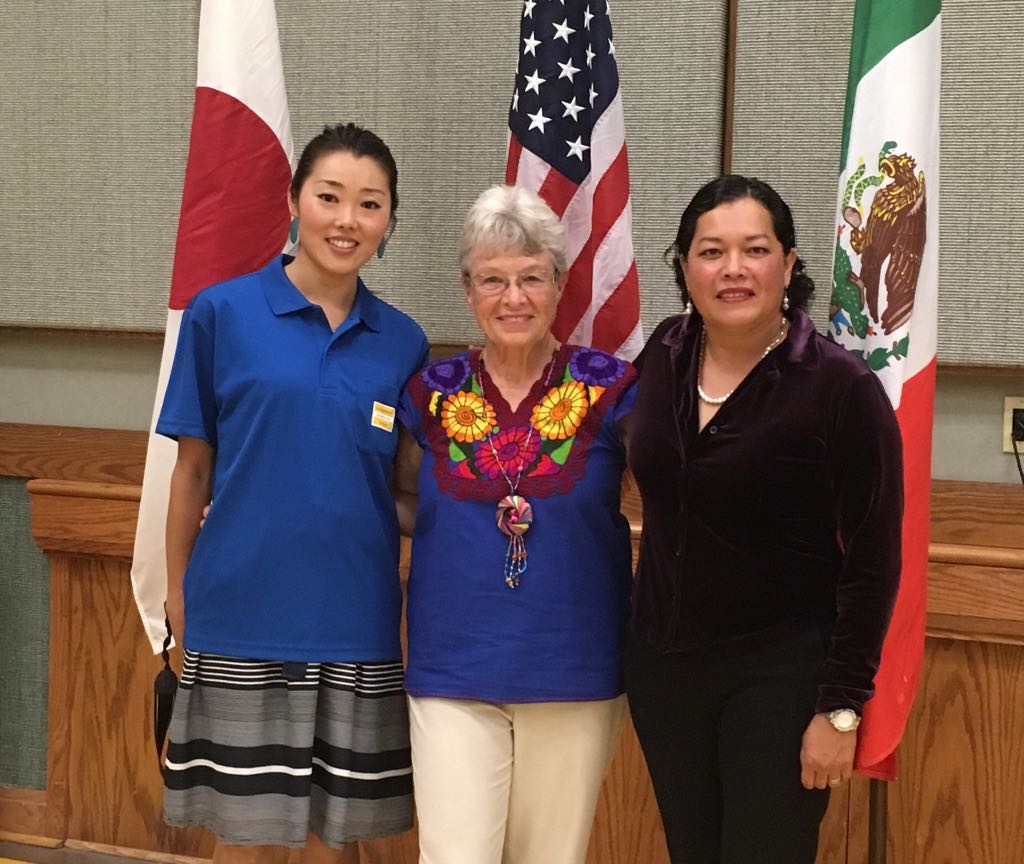        Sin más por el momento me despido de usted, quedo a sus órdenes para cualquier duda o aclaración, así mismo le dejo el Link http://ciudadguzman.gob.mx/Pagina.aspx?id=2cd73f6a-2541-473b-8d03-a9b2c734d355 . De la página oficial de Gobierno para corroborar la información del presente informe anual.A T E N T A M E N TE“2017, AÑO DEL CENTENARIO DE LA PROMULGACIÓN DE LA CONSTITUCIÓN POLÍTICA DE LOS ESTADOS UNIDOS MEXICANOS DE 1917, DONDE INTERVINO EL ZAPOTLENSE JOSÉ MANZANO BRISEÑO”CIUDAD GUZMÁN, MUNICIPIO DE ZAPOTLÁN EL GRANDE, JALISCO 17 DE OCTUBRE DEL AÑO 2017.LIC. MARÍA LUIS JUAN MORALESREGIDORA PRESIDENTA DEL H. COMISIÓN EDILICIA DE PARTICIPACIÓN CIUDADANA Y VECINAL. c.c.p. ArchivoMLJM/mcrrINFORMES TRIMESTRALESINFORMES TRIMESTRALESOctubre-Diciembre del Año 2016http://www.ciudadguzman.gob.mx/Documentos/Paginas/Activi.%20Oct.-Dic.2016.docx Enero-Marzo del Año2017http://www.ciudadguzman.gob.mx/Documentos/Paginas/Informe%20Trimestral%20Enero-Marzo%202017%20Mary%20(1).pdfAbril-Junio del Año  2017http://www.ciudadguzman.gob.mx/Documentos/Paginas/INFORME%20TRI.%20ABRIL%20MAYO%20JUNIO%20COMISION%20PARTICIPACION.pdfJulio-Septiembre  del Año 2017http://www.ciudadguzman.gob.mx/Documentos/Paginas/INFOR.%20TRIM.%20JULIO%20A%20SEP-2017%20MARIA%20LUIS%20JUAN.pdf                                                    INICIATIVAS                                                                                                                        INICIATIVAS                                                                    FUENTES DE CONSULTASesión Ordinaria No. 12 del 15 de diciembre de 2016Iniciativa que turna a comisiones la propuesta de reforma y adición al Reglamento Interior del Ayuntamiento de Zapotlán el Grande, Jalisco para implementar el “Cabildo Abierto".http://ciudadguzman.gob.mx/Documentos/Paginas/INICIATIVA%20CABILDO%20ABIERTO2-%20ord.%2012.docxSesión Ordinaria No. 13 del 26 de enero de 2017Iniciativa que turna a comisiones la propuesta de obra pública para las colonias El Triángulo y La Morita.http://ciudadguzman.gob.mx/Documentos/Paginas/07.-%20INICIATIVA%20%20CENTRO%20DEPORTIVO%20COL.%20TRIANGULO%20-7.pdfSesión Ordinaria No. 14 del 20 de febrero de 2017Iniciativa que turna a comisiones la propuesta “Cruce Seguro” en la intersección de las calles José Vasconcelos y Manuel M. Diéguez de esta ciudadhttp://ciudadguzman.gob.mx/Documentos/Paginas/INICIATIVA%20DE%20ACUERDO%20DE%20CRUCE%20SEGURO.docxExtraordinaria No. 36 del 24 de mayo de 2017Iniciativa de acuerdo económico que invita a la población a estar atento a la próxima convocatoria para ocupar el cargo de Presidente de la Comisión Estatal de Derechos Humanoshttp://ciudadguzman.gob.mx/Documentos/Paginas/INCIATIVA%20DE%20ACUERDO-05302017122650.pdf                                                        DICTÁMENES                                                        DICTÁMENESFUENTES DE CONSULTA Sesión Ordinaria No. 13 del 26 de enero de 20179Dictamen que reforma y adiciona el Reglamento Interior del Ayuntamiento de Zapotlán el Grande, Jalisco para implementar el instrumento de participación ciudadana “Cabildo Abierto".http://ciudadguzman.gob.mx/Documentos/Paginas/DICTAMEN%20DE%20CABILDO%20ABIERTO%20%C3%BAltimo-%20ord.%2013.docxSesión Extraordinaria No. 30 del 27 de marzo de 2017. Dictamen conjunto que instruye la implementación de a “Cruce Seguro” en la intersección de Manuel M. Diéguez con José Vasconcelos dentro del proyecto de obra pública "Construcción de la calle Manuel M. Diéguez con empedrado y huellas de rodamiento, primera etapa". http://ciudadguzman.gob.mx/Documentos/Paginas/SESION%20COMISION%20PARTICIPACION%2024%2003%202017%20(5).pdfSesión Ordinaria No. 16 del 24 de mayo de 2017Dictamen conjunto de las comisiones de Participación Ciudadana y Vecinal, y Obras Públicas, Planeación Urbana Regularización de la Tenencia de la Tierra, que autoriza el proyecto de construcción de un centro deportivo Triángulo-Morita. Ver proyecto.http://ciudadguzman.gob.mx/Documentos/Paginas/DICTAMEN%20TRIANGULO_LA%20MORITA%20MAYO%202017.pdfSesión Ordinaria No. 16 del 24 de mayo de 2017Dictamen conjunto de las comisiones de Participación Ciudadana y Vecinal, y Obras Públicas, Planeación Urbana Regularización de la Tenencia de la Tierra, que autoriza el proyecto de construcción de un centro deportivo Triángulo-Morita. Ver proyecto.http://ciudadguzman.gob.mx/Documentos/Paginas/DICTAMEN%20TRIANGULO_LA%20MORITA%20MAYO%202017.pdf                                                    SESIONES ORDINARIAS                                                    SESIONES ORDINARIASFUENTE DE CONSULTA DEL ACTA CORRESPONDIENTE23 de Febrero del Año 2017Dar cuenta a la comisión del turno hecho en sesión ordinaria no. 13 celebrada el 26 de enero de 2017, mediante punto 13, relativo a la Iniciativa para construir el Centro Deportivo Triángulo-La Morita.http://www.ciudadguzman.gob.mx/Pagina.aspx?id=2cd73f6a-2541-473b-8d03-a9b2c734d35524 de Marzo del Año 2017.Proyecto de Dictamen que instruye la implementación de “Cruce Seguro” en Manuel M. Diéguez.http://www.ciudadguzman.gob.mx/Pagina.aspx?id=2cd73f6a-2541-473b-8d03-a9b2c734d35511 de Mayo del Año 2017Presentación del proyecto para construir Centro Deportivo El Triángulo-La Morita.http://www.ciudadguzman.gob.mx/Pagina.aspx?id=2cd73f6a-2541-473b-8d03-a9b2c734d355